     BENVENUTI ALLA FESTA DEI CORSI D’ITALIANO!          Vendredi 8 Juin  2018 - 19h30 à la Salle des Fêtes de Castelginest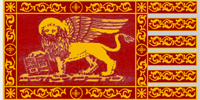 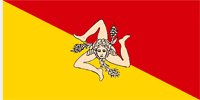 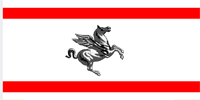 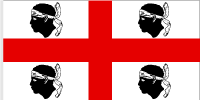 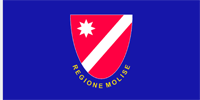 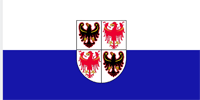 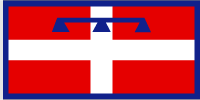 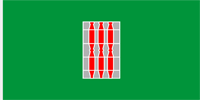 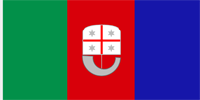 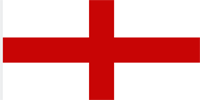 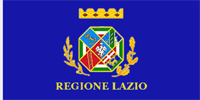 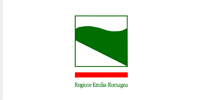 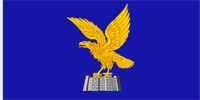 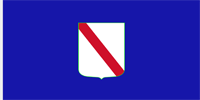 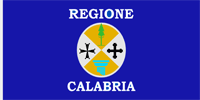 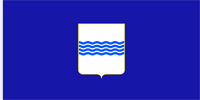 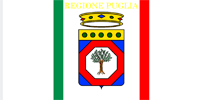 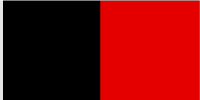 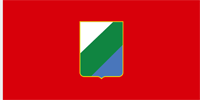 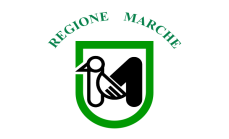                  TEMA: L’ITALIA…              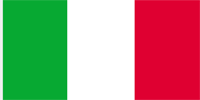 Animation musicale par Daniel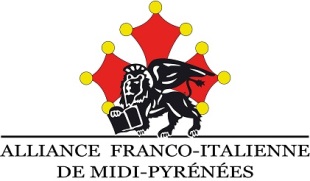 Apéritif offert par l’Alliance Franco-ItalienneMenu :                                            Salade Italienne composée                 Cochon de lait farci à l’Italienne                                               Pecorino / Gorgonzola                       Gâteau Italien à l’orangeai frutti                                         CaféAnimations / jeux : Saynètes, chansons italiennes, karaoké, paniers garnis pour le « juste compte » (3€ le ticket, 5€ les 3). Mise en place des tables à partir de 14h30 ainsi que de la déco de la salle sur le thème : l’ITALIE. Pensez Mesdames, Messieurs à votre tenue vestimentaire pour être en osmose avec l’Italie lors de cette soirée !Le(s) vin(s) est à la charge de chaque table…Coupon réponse : à rendre pour le 3 Mai 2018 au plus tard à votre délégué de cours ou par courrier à l’adresse ci-après.(Dernier délai le 16 mai dans la boîte aux lettres de l’Alliance Franco-Italienne, 1 rue des Écoles 31780 CASTELGINEST).Nom :	           Prénom :	                    Cours du :(Vous inclus) :   ___   X    20      €                      =    _______    Euros 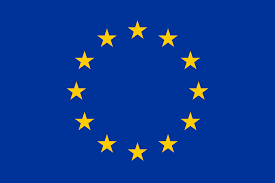 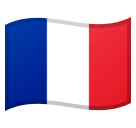 (Paiement par chèque à l’ordre de « Alliance Franco-Italienne »)FESTA DEI CORSI 8/06/2018